Општина Мало Црниће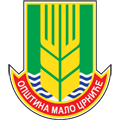 Општинска управаОдсек за локални економски развој, локалну пореску управу и инспекцијске послове        Ознака: КЛ -4Коришћење гробног места  Обавезе корисникаРЕЗУЛТАТ ИНСПЕКЦИЈСКОГ НАДЗОРА У БОДОВИМА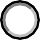 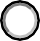 НАДЗИРАНИ СУБЈЕКАТ	М.П.	КОМУНАЛНИ ИНСПЕКТОРПРАВНИ ОСНОВ- Одлука о обављању комуналне делатности, управљање гробљима, сахрањивање и погребне услуге(„Службени гласник општинеМ. Црниће“, број 05/2019)ПРАВНИ ОСНОВ- Одлука о обављању комуналне делатности, управљање гробљима, сахрањивање и погребне услуге(„Службени гласник општинеМ. Црниће“, број 05/2019)ПРАВНИ ОСНОВ- Одлука о обављању комуналне делатности, управљање гробљима, сахрањивање и погребне услуге(„Службени гласник општинеМ. Црниће“, број 05/2019)ПРАВНИ ОСНОВ- Одлука о обављању комуналне делатности, управљање гробљима, сахрањивање и погребне услуге(„Службени гласник општинеМ. Црниће“, број 05/2019)ПРАВНИ ОСНОВ- Одлука о обављању комуналне делатности, управљање гробљима, сахрањивање и погребне услуге(„Службени гласник општинеМ. Црниће“, број 05/2019)Надзиранисубјекат:_ 	_ 	_ 	Матични број: 		_ПИБ:_ 	_ 	Седиште: 	_ 	_	 Одговорно лице:_ 	_ 		_ 			ЈМБГ: 				_ Адреса пребивалишта: 				_ 					_ 		_ Лице које је присутно прегледу: 				_ конт. тел. 					_Локација предмета контроле: 	_ 	__Надзиранисубјекат:_ 	_ 	_ 	Матични број: 		_ПИБ:_ 	_ 	Седиште: 	_ 	_	 Одговорно лице:_ 	_ 		_ 			ЈМБГ: 				_ Адреса пребивалишта: 				_ 					_ 		_ Лице које је присутно прегледу: 				_ конт. тел. 					_Локација предмета контроле: 	_ 	__Надзиранисубјекат:_ 	_ 	_ 	Матични број: 		_ПИБ:_ 	_ 	Седиште: 	_ 	_	 Одговорно лице:_ 	_ 		_ 			ЈМБГ: 				_ Адреса пребивалишта: 				_ 					_ 		_ Лице које је присутно прегледу: 				_ конт. тел. 					_Локација предмета контроле: 	_ 	__Надзиранисубјекат:_ 	_ 	_ 	Матични број: 		_ПИБ:_ 	_ 	Седиште: 	_ 	_	 Одговорно лице:_ 	_ 		_ 			ЈМБГ: 				_ Адреса пребивалишта: 				_ 					_ 		_ Лице које је присутно прегледу: 				_ конт. тел. 					_Локација предмета контроле: 	_ 	__Надзиранисубјекат:_ 	_ 	_ 	Матични број: 		_ПИБ:_ 	_ 	Седиште: 	_ 	_	 Одговорно лице:_ 	_ 		_ 			ЈМБГ: 				_ Адреса пребивалишта: 				_ 					_ 		_ Лице које је присутно прегледу: 				_ конт. тел. 					_Локација предмета контроле: 	_ 	__Р.б.ПитањеДаНеБодови1.има одобрење за коришћење гробног местада-20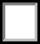 не-02.плаћа накнаду по важећем ценовнику да-10не-03.гробно место не ставља у правни промет да-10не-04.гробно место уредно одржава да-10не-05.одржава надгробна обележја да-10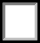 не-06.одржава тротоар око гробног места да-10не-07.посећује гробље у времену прописаном чланом 41. Одлуке да-10не-08.придржава се упустава у погледу одржавања реда на гробљу да-10не-09.не омета коришћење суседних гробних места и гробницада-10не-0НАПОМЕНА:НАПОМЕНА:НАПОМЕНА:НАПОМЕНА:НАПОМЕНА:УКУПАН МОГУЋИ БРОЈ БОДОВА100УТВРЂЕНИ БРОЈ БОДОВАСтепен ризикаНезнатанНизакСредњиВисокКритичанБрој бодова91-10081-9061-8041-6040 и мањеСтепен ризика у односу на остварени број бодоваКритичан□Степен ризика у односу на остварени број бодоваНезнатан□Степен ризика у односу на остварени број бодоваНизак□Степен ризика у односу на остварени број бодоваСредњи□Степен ризика у односу на остварени број бодоваВисок□Контролна листа сачињенаДатумКонтролна листа сачињенаМестоКонтролна листа сачињенаВреме